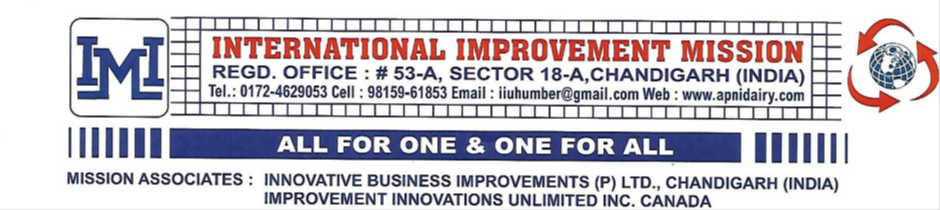 WHITE PAPER ON DOODH KA DOODH AUR PANI KA PANI (OPEN LETTER)Heads of Premier Dairy institutions of India & Dairy experts working with these institutionsN.D.R.I., N.D.D.B., I.D.A., A.M.U.L., State milk federations, commercial dairy institutionsSubject: SHARING OUR SUCCESSFUL PRACTICAL EXPERIMENTS WITH DIVINE NECTAR CALLED MILK(Health for consumers, wealth for milk producers & prosperity for dairy business entrepreneurs)Respected Excellences,Kindly refer to our communication IIM-2023 dated 1.05.23 on the subject “Doodh ka doodh aur PaniKa pani” (hidden loss in milk purchase transactions) and our mission presentation on the link below:https://www.linkedin.com/feed/update/urn:li:linkedInArticle:7088361816463962112/   (part-1)Please find here with a link below for our latest Mission presentation (Part-2) wherein we aresharing the results and scientifically logical correct answers of quiz questions asked in our earlierpresentation (part-1).https://www.linkedin.com/feed/update/urn:li:linkedInArticle:7092644904350195714/   (part-2)Our N.R.I. Mission would once again request Government of India., State Governments, premierdairy institutions of India to constitute special investigation team of dairy experts to critically crossexamine all our claims and contentions stated herein these presentations.Assuring professional assistance from N.R.I. Mission and associates to all dairy institutions for achieving our common cherished national goals and objectives within shortest possible time span.With heart felt gratitude and kind regards to all premier dairy institutions of IndiaYours truly(Jaswant Singh Bhandair)Mission DirectorInternational Improvement MissionCC: P.M.O. for kind information of Sh. Narendra Modi Honourable Prime Minister of India and Sh.Amit Shah Honourable home and Co-operation Minister of India. (With reference to our unresolvedgrievance registered vide Registration number PMOPG/D/2022/0194885 with Prime Minister’sofficial portal: https://pgportal.gov.in/)CC Sh. Bhagwant Singh Maan Honourable Chief Minister Punjab for his kind information and perusal(With reference to our unresolved grievance registered vide Registration number 20220133662dated 10.01.2022 0n official portal of Punjab Government).CC. Honourable chief Ministers of all states in India for kind information and perusal.